c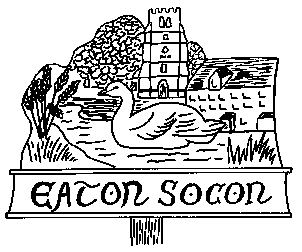 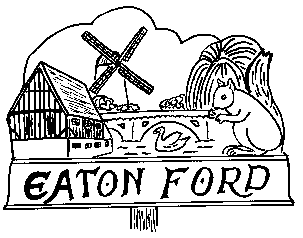 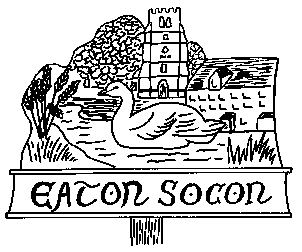 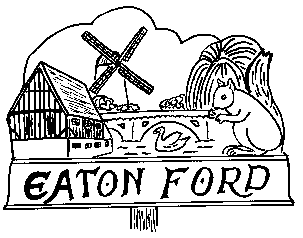 Events Risk AssessmentsThis is the Events Risk Assessment for ESCADate of Committee Meeting adoption ____/___/____Signed	___________________________	Name ______________________Position	___________________________Annual review to be carried out in August 2024ESCA Gardening Related EventsESCA Gardening Related EventsESCA Gardening Related EventsESCA Gardening Related EventsESCA Gardening Related EventsEventType of hazardRiskLikelihoodControl MeasuresBulb Planting in the local areaIncidents involving passing traffic close to planting siteInjury from toolsDeath or serious injuryCuts and bruisesAllergies from plants or weedsInfection from animal faecesLowGardeners must be extremely careful when planting near to roads and footpaths/cycle paths.Ensure tools are correctly used.Tools must be in good condition.Heavy duty gardening gloves to be worn.Sturdy shoes to be worn.Annual Open GardensIncidents involving passing trafficSlips and trips in gardensTea/coffee stallCuts and bruisesSprainsBurns/scaldingLowVisitors must be extremely careful where access to gardens is near to roads and footpaths/cycle paths.Information on possible hazards with access to the properties and within the gardens to be listed in the event programme and at locations.ESCA to discuss possible problems with host gardens.Tea Stall volunteers to ensure hot water containers are kept away from the serving table.ESCA Organised EventESCA Organised EventESCA Organised EventESCA Organised EventESCA Organised EventEventType of hazardRiskLikelihoodControl MeasuresAnnual Neat Street CompetitionIncidents involving local trafficBroken bones and grazes.Serious injuryLowResidents and Committee Members to be careful when congregating in the street to receive their award.Opening of Eaton Socon CageInjury from low door opening and ceilingsSlips, trips and fallsBroken bones and grazesHead injuryLowNotices warning of the hazards will be displayed on the door of the Cage.Protective covers on top of door openings.The ESCA representatives on duty will warn visitors of the low ceiling and uneven floor inside the Cage.A first aid kit will be provided inside the Cage.  If any of the contents are used or become out of date the ESCA Secretary should be advised to organise a replacement.  Two ESCA representatives to be on duty to cover in the event of one attending to an injured visitor. Events attended that are not organised by ESCAEvents attended that are not organised by ESCAEvents attended that are not organised by ESCAEvents attended that are not organised by ESCAEvents attended that are not organised by ESCAEventType of hazardRiskLikelihoodControl MeasuresHistory ExhibitionsArmed Forces DayDragon Boat RacesOther local events where ESCA are involvedSlips, trips and fallsBroken bonesGrazesSafety of May CourtMay Court wandering off.MediumChecks carried out to ensure third party stall area is safe and highlight any issues.Attendees from the May Court are told to stay together at all times and be within sight of the Committee members or stallholder at the event.Attendees from the May Court must advise the Committee member or stallholder if they intend to leave the event.